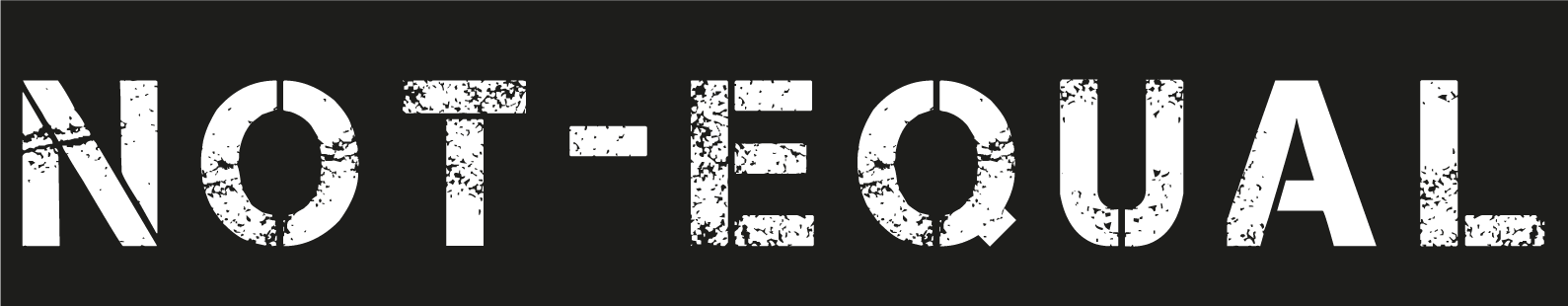 EPSRC Network+: Social Justice through the Digital EconomySummer School: Expression of Interest FormWe are very pleased to announce the launch of our call for participation at this year’s Not-Equal summer school. We are seeking Expression of Interest (EOIs) proposals from potential applicants to Not Equal’s summer school, which will take place in Swansea from the 27th-30th August 2019. All applicants should have a clear interest in issues of social justice and fairness. We welcome both applications from those PhD students studying Technology or Maths with an interest in social perspectives on their subject and from those PhD students from the Humanities and Social Sciences with an interest in the technological aspects of their subject. The summer school will challenge PhD students from different disciplinary backgrounds interested in issues of social justice and fairness to work together to co-produce new and innovative ways of applying social lenses to digital and algorithmic design, implementation and evaluation. The summer school will explore intersections between Algorithmic Social Justice and Digital Security through a programme of talks, workshops and panel sessions that focus on the themes of: social lens for hi-tech algorithmic service and technology design, digital security as a social good, methods of co-design and responsible research and innovation. A general description of Not-Equal’s research themes can be found in the enclosure at the end of this form.Applicants will be selected based on their application's statement of intended contribution and on a selection policy designed to promote interdisciplinary engagement. Participants will be required to pay a subsidised cost of £170pp plus travel. You will need to ensure you have permission from any relevant supervisors prior to submission of your application. A limited number of bursaries are available. Please contact notequal@ncl.ac.uk to enquire about bursaries. Please submit this form before the deadline of 5pm, 29th May 2019 to notequal@ncl.ac.uk.Further Information If you have any further questions regarding this call for Expressions of Interest, please contact notequal@ncl.ac.uk or Kate Kelly (Not Equal Project Manager) on 0191 2088268.Enclosure:General InformationName: Email address: Institution:Discipline:Level of study:Statement of intended contributionPlease provide a summary of your intended contribution (from your area of expertise) to the summer school, what you hope to gain from attending the summer school and your views on the role of interdisciplinary collaboration in responding to the challenges of algorithmic social justice and digital security for all (<500 words)